Πασχαλινές δραστηριότητες στο ScratchΔημιουργήστε την πιο κάτω πασχαλινή εικόνα με τη βοήθεια του Scratch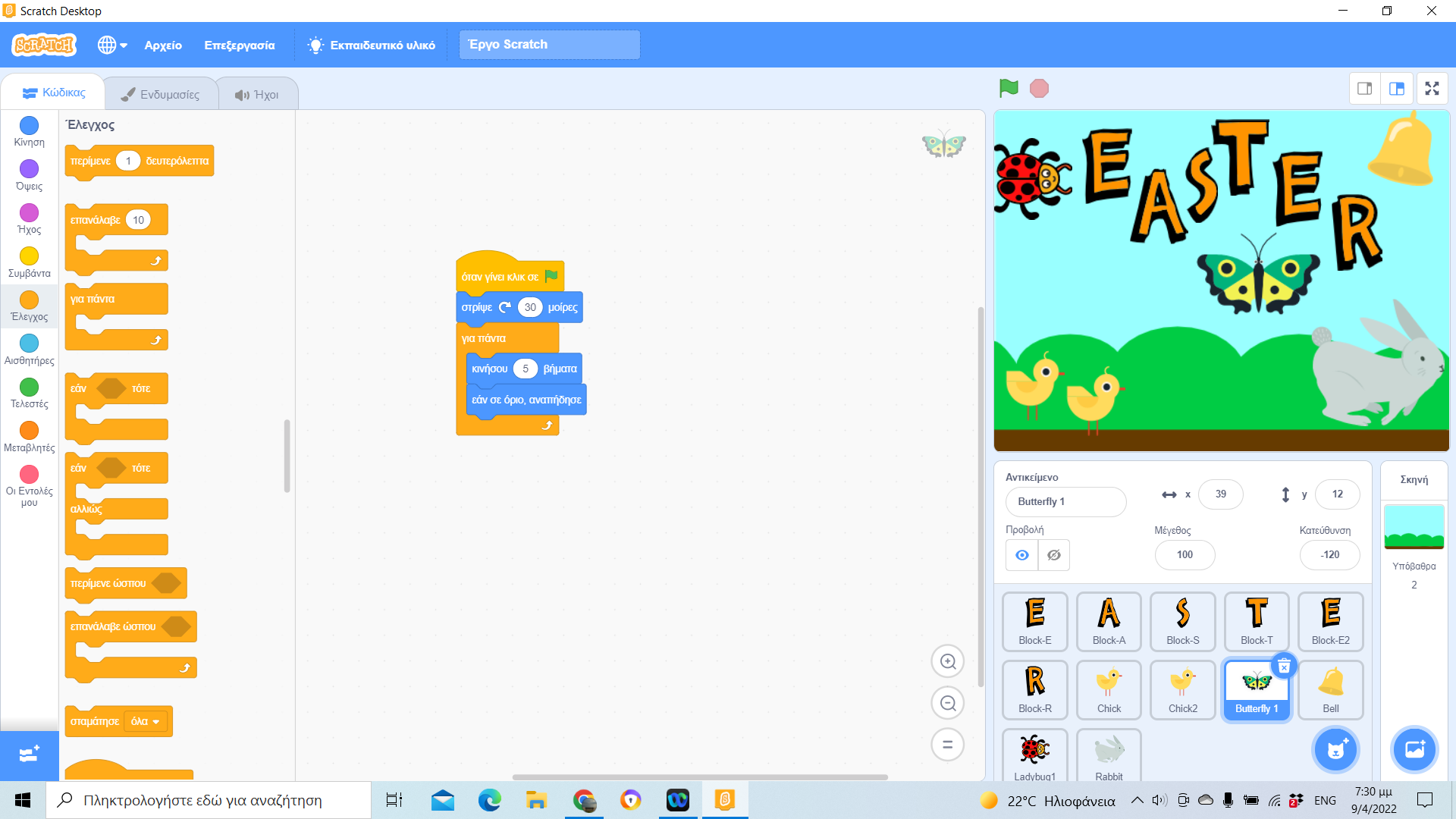 Η πεταλούδα θα πρέπει να κινείται σε όλο το χώρο της σκηνής.            Χρησιμοποιήστε τις παρακάτω εντολές :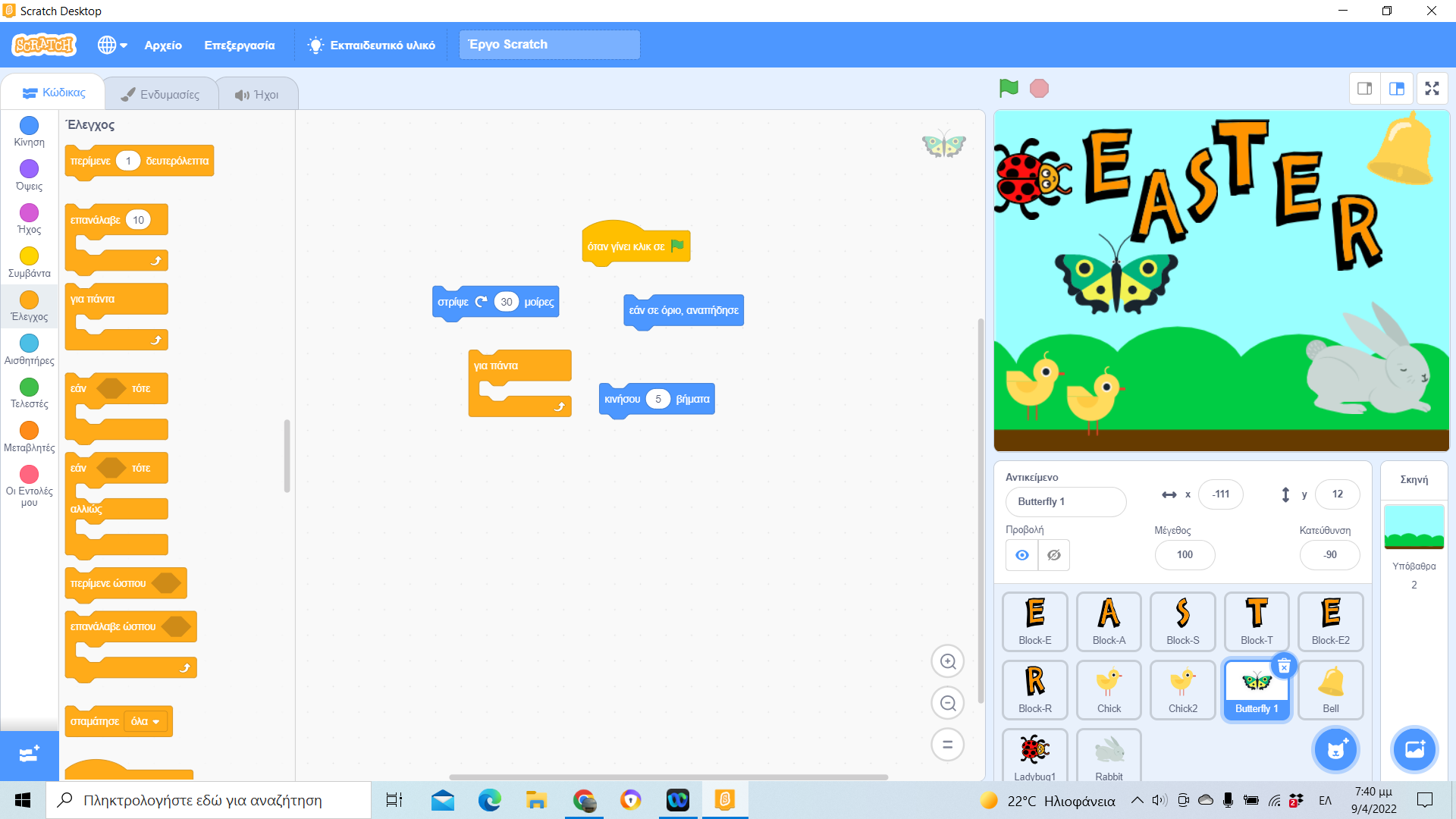 Το κοτοπουλάκι και ο λαγός θα πρέπει να πηγαίνουν στις επόμενες ενδυμασίες αφού περάσει 0.5 δευτερόλεπτο. Χρησιμοποιήστε τις πιο κάτω εντολές: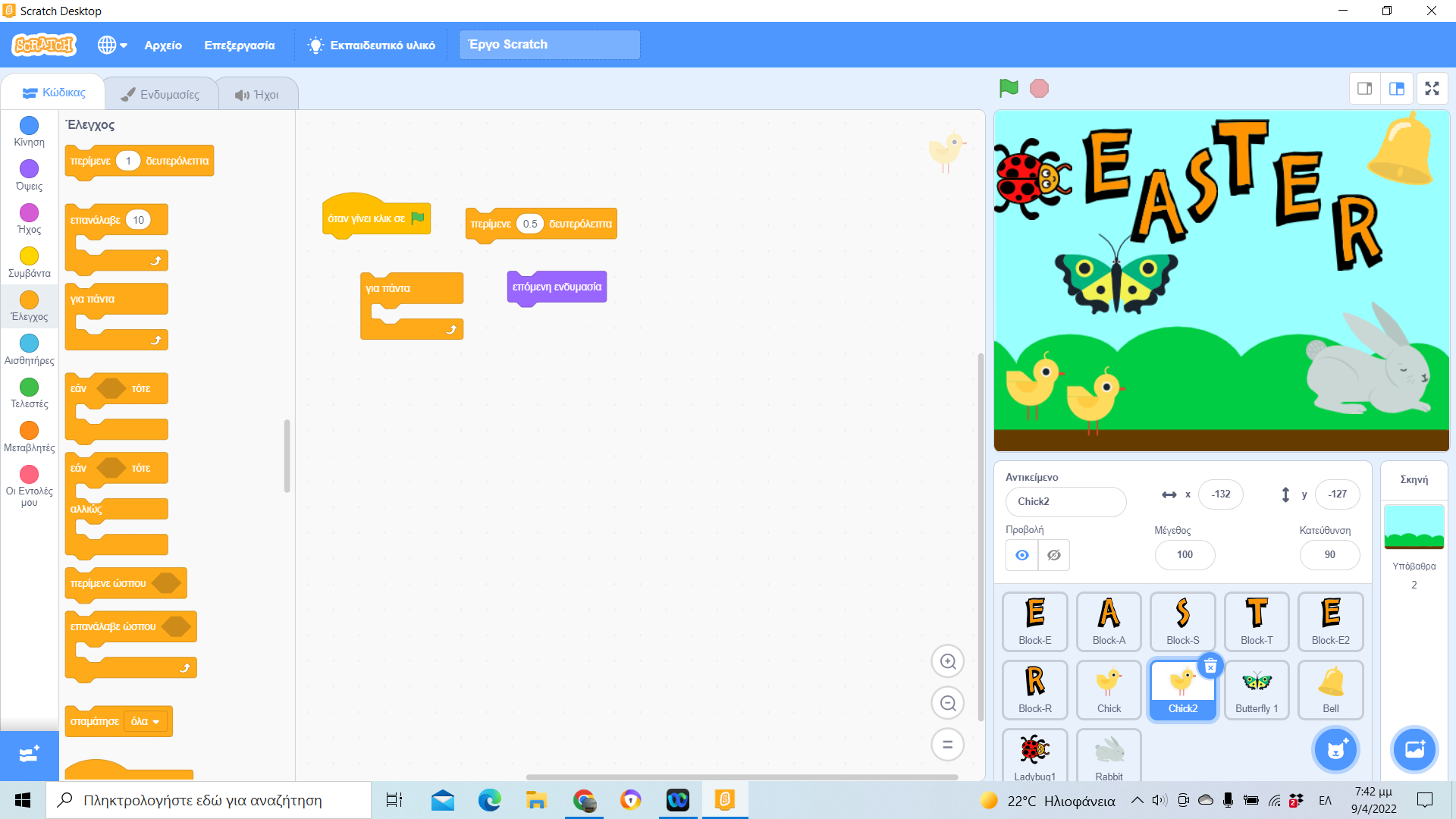 Κάποια από τα γράμματα να αλλάζουν εφέ χρώματος.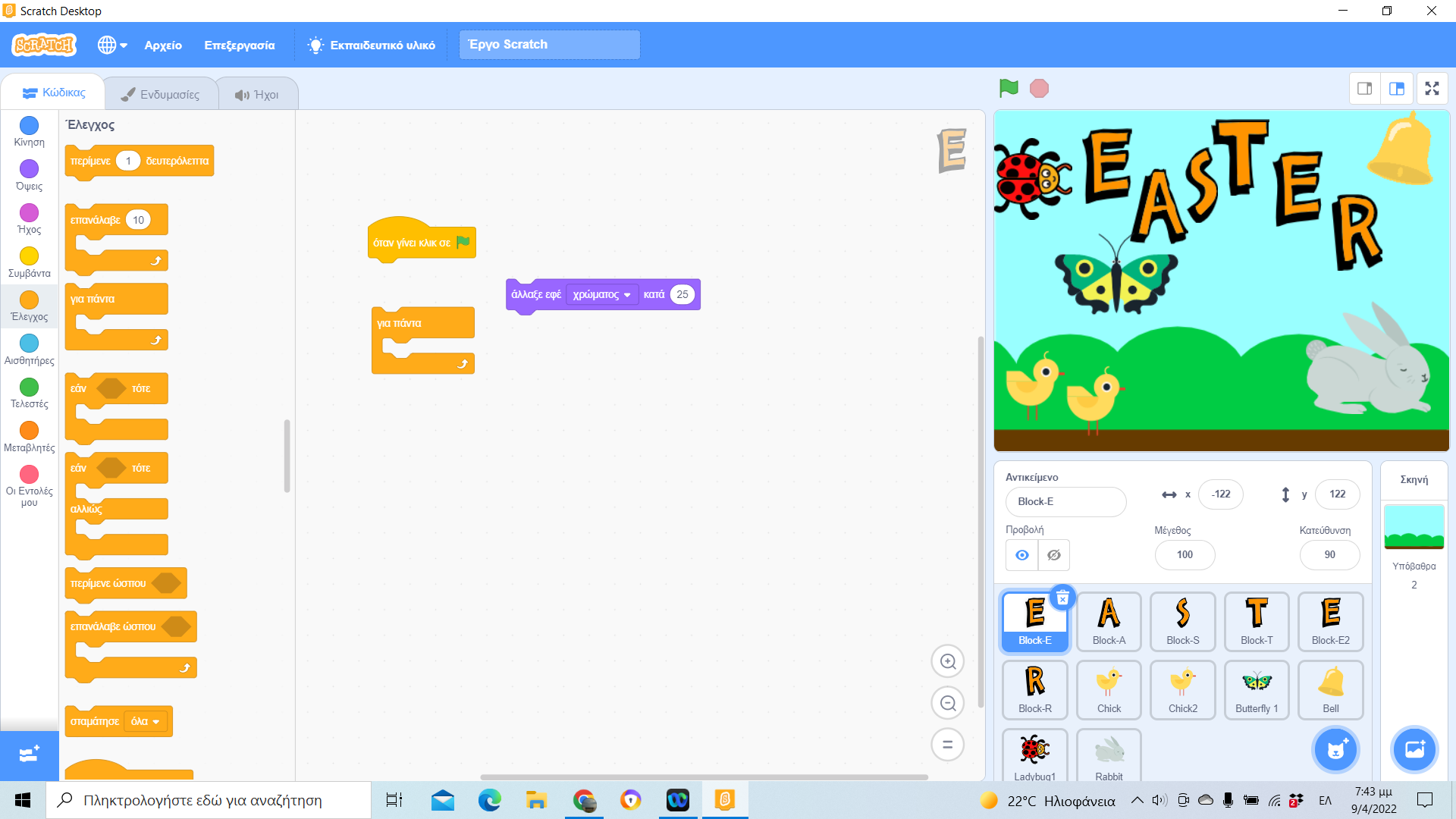 Η καμπάνα να δίνει οπτικά την εντύπωση ότι χτυπάει.Διπλασιάστε την ενδυμασία. Αναστρέψτε την χρησιμοποιώντας οριζόντια αναστροφή και  χρησιμοποιήστε τον κώδικα του βήματος 2.ΚΑΛΟ ΠΑΣΧΑ!!!